3GPP TSG RAN WG1 Meeting #104e  	R1-210XXXXJanuary 25th  – February 5th, 2021   Agenda Item: 8.15.1Source: Moderator (MediaTek)Title: Summary #2 of AI 8.15.1 Scenarios applicable to NB-IoT/eMTCDocument for: Discussion and Decision IntroductionIn RAN#86 meeting, a new Study Item was approved for IoT Non Terrestrial Network (NTN) [1]. In this meeting, company views on scenarios applicable to NB-IoT/eMTC are summarized and observations/proposals on identified issues are made. Observations and proposals in Company’s TDoc contributions are listed in the Appendix.Link Budget CalibrationThe link budget parameters were discussed in RAN1#103e. FL recommendation on link budget: The IOT NTN (reference scenario) parameters in Proposal#2.6.2-1 (2nd round outcome) assume 10 degree minimum elevation angle as was the case in TR 38.821. The link budget can assume higher elevation angle as was also the case in TR 38.821. The link budget should consider challenging scenarios for worst case assumptions for IoT NTN EIRP and G/T figure. Companies are encourage to use Set 3 based on Eutelsat [1] and Set 4 based on Sateliot/Gatehouse [2] as shown in the ANNEX. It is of course also fine to use TR 38.821 with Set 1 and Set 2, but these sets are likely to show much more favourable link budget on DL and UL compare to Set 3 and Set 4. Alignment on the link budget figures based on company contributions can be discussed in RAN1#104e.In Rel-16 NR NTN SI, TR 38.821, Table 4.2-2 Reference scenario parameters provides maximum beam foot print size (edge to edge) for a minimum elevation angle of 10 degrees. The intention was to determine the maximum max distance between satellite and user equipment at min elevation angle and a corresponding maximum round trip delay. This also provides corresponding maximum differential delay within a cell and maximum Doppler shift /and Doppler shift variation. The intention was to fix the maximum values of key parameters for satellite delay and Doppler shift on the service link to ensure the solutions needed for enhancements for timing and synchronization will work regardless of the actual elevation angle configured in the satellite constellation.  In Rel-17 IoT NTN SI, the minimum Elevation angle for both sat-gateway and C-IoT device was chosen to be 10 degrees to be consistent with TR 38.821 to set a similar floor for the maximum values of key parameters for satellite delay and Doppler shift on the service link. In Rel-16 NR NTN SI, TR 38.821 included Table 6.1.1.1-9 with list of calibration study cases. The central beam elevations for the cases considered were 10 deg for GEO and 45 deg for LEO. The elevations are practical values typically configured in legacy satellite constellations. Typical EIRP figures and G/T figures for GEO and LEO cases were also chosen assuming S band and Ka bands. The intention was to use common assumptions for the key Tx and Rx power parameters for the list of cases included in Table 6.1.1.1-9: List of calibration study casesHence, the feature lead recommendation was to encourage companies to have a similar approach as use in rel-16 NR NTN SI and use for Rel-17 IoT NTN SI the link budget parameters in Set 3 satellite parameters based on Eutelsat and in Set 4 satellite parameters based on Sateliot / Gatehouse. The tables for satellite parameters set 3 and set 4 are shown in Section 2.2 and 2.3 below.Link budget analysis were provided OPPO, ZTE, CATT, Zheijiang, Sateliot, Gatehouse, Kepler, MediaTek, Sony, Ericsson, Thales, Nokia, CMCC, Eutelsat, Apple, Qualcomm. In the following sections, the assumptions used by the companies in the link budget analysis will be discussed for the following:UE Power Class and Noise FactorUL channel bandwidthOther losses including polarisationCentral beam elevationNB-IoT and eMTC parameter setsBaseline for required SNR for NB-IoT/eMTC NTNZTE proposed central beam elevation angle should be updated as 20 degrees for Set-3 GEO and 35 degrees for Set-3 LEO-1200 for beam layout for CIR calculation. ZTE observed that the central beam is not present since part of them is already beyond of earth. The moderator view is that set 3 with 12.5 degrees minimum elevation for GEO and 30 degree elevation for LEO and set 4 with 30 degree minimum elevation are for practical deployments of satellite constellations proposed by Eutelsat and Sateliot, Gatehouse, and Thales. ZTE provided a Maximum Coupling loss analysis for Set 1 and Set 2 satellite parameters Case-1: Refers to the cases in which the central beam elevation angle is assumed in TR 38.821 for Set-1 and Set-2, and values in Tables in Section 2.2 and 2.3 for Set-3 and Set-4, respectively.Case-2: Refers to the cases in which the beam edge elevation angle is 10 degree for all parameter sets.The moderator understanding is that based on reading of  Rel-12 TR 36.888 Table 5.2.1.2-2 “MCL calculation for normal LTE FDD”, a MCL of 144 dB for cellular IoT correspond to a required SNR of -3 dB for PDSCH and -7.6 dB for PUSCH. The MCL=164 dB correspond to a required SNR of -23 dB for PDSCH and -27.6 dB for PUSCH for cellular IoT.MediaTek mentioned cellular NB-IoT can support minimum performance requirement based on Rel-13 TS 36.101 User Equipment (UE) radio transmission and reception as follows:NPDSCH and NPDCCH with SNR = -10.2 dB and SNR=-11.4 dB with 256 and 1024 repetitions respectively on non-anchor carrier (TS 36.101 Table 8.12.1.1.2-2 and Table 8.12.2.1.1-1).  NPBCH can be supported with minimum performance requirement with SNR=-11.5 dB (TS 36.101 Table 8.12.3.1.2.1-1). NPUSCH Format 1 and NPUSCH Format 2 with SNR = -12.2 dB and SNR=-10.9 dB with 64 repetitions respectively on non-anchor carrier (TS 36.104 Table 8.5.1.1.1-1 and Table 8.5.2.2.1-1).  NPRACH can be supported with minimum performance requirement with SNR=-6.8 dB (TS 36.104 Table 8.5.3.2.1-1). A UE can be expected to work at lower SNR than that shown above as the number of repetitions that can be scheduled for the NB-IoT Physical channels can be higher:NPDSCH supports to 2048 repetitionsNPDCCH supports to 1024NPUSH supports to 128NPRACH supports to 1024On the UL, the eNB may schedule UL transmission with an UL channel bandwidth of 3.75 kHz, or with 15 kHz or 3*15 kHz, with a smaller number of repetitions needed compare to full-PRB scheduling. ZTE proposed that NB-IoT/eMTC NTN used as baseline the required SINR for standalone NB-IoT/eMTC in terrestrial network. Based on the moderator understanding of TR 36.888 [4], we have for cellular IoTDL with minimum required SNR -19.3 dB assuming 6 PRBS with average 100-200 repetitions  (refer to TS 36.888 Table 9.5.6.1-2 in [4])UL with Repetitions/TBS/achieved SNR 250/56/-27 dB assuming 2 PRBs (refer to TS 36.888 Table 9.5.7.1-3 in [4]) For NB-IoT and eMTC, the effective code rate achieved with a given level of repetitions and TBS to achieve 10% BLER target at the required SNR. On the UL, the SNR can be improved by selecting a smaller UL channel bandwidth. For example, for NB-IoT selecting singe tone transmission with 3.75 kHz improves the SNR by about 10*log(360 kHz/3.75 kHz)=19.8 dB for eMTC, selecting transmission with 3 * 15 kHz improves the SNR by about 10*log(360 kHz/(3*15 kHz)=9 dBIoT applications are not delay-sensitive: M2M devices may in general support relaxed delay characteristics.  M2M applications (e.g. alarms) may require a delay profile with a delay requirement of 10 seconds for the uplink when measured from the application ‘trigger event’ to the packet being ready for transmission from the base station towards the core network (Rel-13 TR 45.820 Cellular system support for Cellular IoT ).This analysis of Cellular IoT show that the required SNR for DL and UL can be very low in cellular IoT with maximum coupling loss. This would suggest that IoT NTN could potentially operate at very low required SNR if long reception and repetition times are acceptable. This may not be practical for IoT NTN scenarios if the UE is only in coverage of the satellite beam for several seconds.   FL recommendations - Section 2.1:Companies are encouraged to check understanding on whether the baseline for required SNR for NB-IoT/eMTC NTN can be the required SINR for NB-IoT/eMTC in terrestrial network as follows:DL with minimum required SNR -19.3 dB UL with minimum required SNR -27 dB NOTE1: For NB-IoT and eMTC, the minimum required SNR can be met with adequate selection of repetitions and TBS to achieve 10% BLER target. On the UL, the SNR can be improved by selecting a smaller UL channel bandwidth.NOTE 2: IoT NTN could potentially operate at very low required SNR if long reception and repetition times are acceptable. This may not be practical for IoT NTN scenarios if the UE is only in coverage of the satellite beam for several seconds.   Set-3 Satellite parametersFor set 3 satellite parameters, the worst case central beam elevation is highlighted in yellow in the table below and shown below. For Set 3 satellite parameters:Worst case central beam elevation is 12.5 deg for GEO and 30 deg for LEOEIRP is 59.8 / 33.7 / 28.3 dBW/MHz for GEO, LEO-1200 km, LEO-600 km respectivelyG/T is 16.7 / -12.8 / -12.8 dB/K for GEO, LEO-1200 km, LEO-600 km respectivelySet-3 satellite parametersInitial Proposal Section 2.2:Include in TR 36.763 the Table with Set-3 satellite parametersSet 4 Satellite parametersFor set 4 satellite parameters, the worst case central beam elevation is highlighted in yellow in the table below and shown below: For Set 4 satellite parametersWorst case central beam elevation is 30 deg for LEOEIRP is 21.45 dBW/MHzG/T is -20.9 dB/KSet-4 satellite parametersInitial Proposal Section 2.3:Include in TR 36.763 the Table with Set-4 satellite parametersUE Power Class and Noise FigureContributing companies used different assumptions for UE power class and UE noise figure as shown in table below. There are 4 possible sets of assumptions for UE power class and UE noise figure.  As it is shown for ZTE link budget results for Set 3 satellite parameters in Section 7.1, With PC5 assumption of 20 dBm transmission power there is a 3 dB degradation difference compare to PC3 assumption of 23 dBm transmission power on UL. Similarly, with noise figure assumption of 7 dB, there is a 2 dB improvement compare to noise figure of 9 dB on DL. To simplify calibration and documenting of link budget results, it is sufficient to only consider one set for assumptions for power class and UE noise figure. The moderator view is to adopt assumption of PC3 (23 dBm), NF (9 dB) and add a note to clarify how link budget figures can be updated with the different assumptions for UE power class 3 and noise figure 7 dB..Initial Proposal Section 3:Do companies agree to use UE PC3 (23 dBm) and UE Noise Figure 9 dB for the link budget analysis?NOTE 1: With PC5 (20 dBm) assumption, there is a 3 dB degradation compare to PC3 (23 dBm) on UL. NOTE 2: With NF=7 dB, there is a 2 dB improvement compare to NF=9 dB on DL.UL Channel bandwidthContributing companies used different assumptions for UL channel bandwidth. It is not necessary to use the same UL channel bandwidth, though this would be welcomed by the moderator. However, in some cases UL Channel bandwidth for eMTC that are not specified were considered. This should be avoided. Feature Lead Recommendation - Section 4:Companies should preferably use specified UL Channel bandwidth for NB-IoT and eMTC, as was included in IoT NTN reference scenario parameters agreed in RAN1#103e. These are as shown in table belowCentral beam elevationContributing companies used central beam elevations for NB-IoT and eMTC as given in the following:TR 38.821 Set 1 and Set 2 satellite parameters in Table Table 6.1.1.1-9 List of calibration study cases with GEO @45 degrees, LEO@90 degrees. IoT NTN Set 3 and Set 4 in Tables in Section 2.2  with (Set-3) 12.5 deg for GEO and 30 deg for LEO and (Set-4) 30 deg for LEOWe summarised the company central elevation assumptions for set 1, 2, 3, and 4. The central elevation as agreed in TR 38.821 for set 1 and 2, or as proposed in Section 2.2 and 2.3 are highlighted in yellow.Initial Proposal - Section 5Use central beam elevations for NB-IoT and eMTC in the link budget analysis for the following:TR 38.821 Set 1 and Set 2 satellite parameters in Table 6.1.1.1-9 List of calibration study cases with GEO @45 degrees, LEO@90 degrees. IoT NTN Set 3 with central elevation 12.5 deg for GEO and 30 deg for LEO and Set-4 with  central elevation 30 deg for LEOLosses in link budgetPolarisation lossThe path loss modelling from TR 38.821 in Table 6.1.3.3-1 have been used in the link budget analsysis provided by the contributing companies. In Table 6.1.3.3-1, the polarization loss is set to zero. A 3 dB polarisation was assumed by several companies. Satellites for IoT NTN may have simpler design and cost compare to satellite design for NR NTN. It seem reasonable to include a 3 dB polarisation loss as worst case assumption. In case polarisation is used in a satellite for IoT NTN, the polarisation loss can be assumed to be 0 dB which would improve by 3 dB the link budget. Initial Proposal Section 6.1:Do companies agree that the polarisation loss is 3 dB for link budget analysis of IoT NTN.Other lossesIt seems reasonable to re-use the same losses for FSPL, scintillation losses, atmospheric losses, shadow margin for IoT NTN in S band. Whether NR or NB-IoT/eMTC is used for the RAT technology should not change the fundamental of physics on the service link. Two companies discussed the impact of other losses due to vegetation, or UEs that are indoors or in a container. These were aspects not included in the link budget analysis in NR NTN. The moderator view is that these additional path losses depend on the type of IoT application and the deployment of the IoT NTN devices. In case there is such additional losses, the link budget would correspondingly degrade by the assumption for the loss due to vegetation impact or UE indoor/container.  Vegetation impact on link budget:Nokia (10 dB), CMCC (9 dB)Indoor impact on link budget:Nokia (25 dB), CMCC (9 dB indoor/container)Initial Proposal Section 6.2:Include in TR 36.763 the Table with losses for link budget analysis of IoT NTNNB-IoT and eMTC parameter setsLink budget for Set 3 satellite parameters for NB-IoTBased on Set 3parameters (this corresponds to the worst case Set 2 in Eutelsat, Inmarsat, Mediatek, Ligado, Hughes/EchoStar, ESA, Intelsat R1-2008815 TDoc in RAN1#103e), we include the link budget results from MediaTek, Sony, Eutelsat, ZTE. The path loss modelling from TR 38.821 in Table 6.1.3.3-1 were agreed to be included in TR36.763 as discussed in Section 7. The results show reasonable alignment for UL; there seems to be significant difference on DL with ZTE. List of calibration study cases for Link Budget for Set 3NOTE: In the tables below showing the link budget results from MediaTek, Sony, Eutelsat, ZTE, to harmonise the results we show C/N on edge of the beam for DL and UL and assume PC3 with 23 dBm. This means an additional loss of 3 dB for DL C/N values shown in MediaTek and Eutelsat contributions. For ZTE results with PC5 assumption of 20 dBm, 3 dB were added. We only included ZTE results with noise figure assumption of 9 dB. In case noise figure assumption is 7 dB, there would be a 2 dB improvement. The moderator observed that ZTE UL results seemed to have used the GEO G/T of -16.7 dB/K for LEO. If G/T of -12.8 dB/K is used according to Table with set 3 satellite parameters and PC3 is assume, there is better alignment between ZTE MediaTek, Sony, and Eutelsat results on UL. Link Budget results for Set 3 satellite parameters - Case 1 (GEO-35786 km, min elevation 12.5 deg)Link Budget results for Set 3 satellite parameters -  Case 2 (LEO-600 km, min elevation 30 deg)Link Budget results for Set 3 satellite parameters -  Case 3 (LEO-1200 km, min elevation 30 deg)Initial Proposal Section 7.1:Include in TR 36.763 the following tables in Section 7.1:Table for List of calibration study cases for link budget for Set 3 satellite parameters for NB-IoTTable for link budget results for Set 3 satellite parameters for NB-IoT - Case 1 (GEO-35786 km, min elevation 12.5 deg) Table for link budget results for Set 3 satellite parameters for NB-IoT - Case 2 (LEO-600 km, min elevation 30 deg )Table for link budget results for Set 3 satellite parameters for NB-IoT - Case 3 (LEO-1200 km, min elevation 30 deg )Link budget for Set 4 satellite parameters for NB-IoT The Set 3 satellite parameters was proposed by Eutelsat, Inmarsat, Mediatek, Ligado, Hughes/EchoStar, ESA, Intelsat R1-2008815 TDoc in RAN1#103e) as a compromise between cost and complexity of satellite and NB-IoT NTN operations. As discussed in Section 7.1, the Set 3 is already requiring low minimum SNRs in the order of -5.1 dB on the DL and at least -2.7 dB on the UL. The Set 4 satellite parameters proposed by Gatehouse and Sateliot further push the compromise between cost and complexity of satellite and NB-IoT NTN operations at low required SNRs. Representative values of typical available payload power (average per orbit) for different CubeSat sizes are shown below. A 1U CubeSat is a 10 cm × 10 cm × 11.35 cm cube with a mass up to 2 kg.Thales, Sateliot, Gatehouse, Kepler, MediaTek, ZTE contributed on Set 4 parameters.  List of calibration study cases for Link Budget for Set 3THALES, Sateliot, Gatehouse provided Link Budget results for Set 4 satellite parameters -  Case 4 (LEO-600 km, min elevation beam edge 30 deg, Nadir 90 degrees) and achievable data rates. Sateliot, Gatehouse provided further Link Budget results for Set 4 satellite parameters -  Case 4 (LEO-600 km, min elevation beam edge 30 deg, Nadir 90 degrees) with different assumptions for Satellite NF / UE NF.Initial Proposal Section 7.2:Include in TR 36.763 the following tables in Section 7.2:Table for List of calibration study cases for link budget for Set 4 satellite parameters for NB-IoTTables for link budget results for Set 4 satellite parameters for NB-IoT - Case 4 (GEO-35786 km, min elevation 12.5 deg) Table for data rate for Set 4 satellite parameters for NB-IoT - Case 4Link budget for Set 1 satellite parameters for eMTCSet 1 satellite parameters are given in TR 38.821 Table 6.1.1.1-1: Set-1 satellite parameters. As mentioned in Section 5, Set-1 was used by OPPO, ZTE, Zhejiang, CMCC (GEO @45 deg, LEO@90 deg) for NB-IoT and OPPO, Zhejiang , CMCC (GEO @45 deg, LEO@90 deg) for eMTC. The main change was the UL channel bandwidth. The same EIRP and G/T values as in NR NTN were used. The moderator view is that for NB-IoT, using Set-1 satellite parameters would show higher C/N achievable on DL and UL as EIRP and G/T figures are higher. It would be up to the satellite designer to decide on using Set 3 or Set 4 based on compromise between cost and complexity of satellite and NB-IoT operations, data rates, and capacity. The Set 1 seems more suited for eMTC assuming eMTC operations targeting higher data rates and capacity. Initial Proposal Section 7.3:Do companies agree that Set 1 satellite parameters are given in TR 38.821 Table 6.1.1.1-1: Set-1 satellite parameters can be used for link budget for eMTC.Link budget for Set 2 satellite parameters for eMTCSet 2 satellite parameters are given in TR 38.821 Table 6.1.1.1-2: Set-2 satellite parameters. As mentioned in Section 5, Set-1 was used by OPPO, ZTE, Zhejiang, CMCC (GEO @45 deg, LEO@90 deg) for NB-IoT and OPPO, ZTE, Zhejiang, CMCC (GEO @45 deg, LEO@90 deg) for  eMTC. The main change was the UL channel bandwidth. The same EIRP and G/T values as in NR NTN were used.The moderator view is that for NB-IoT, using Set-2 satellite parameters would show higher C/N achievable on DL and UL as EIRP and G/T figures are higher. It would be up to the satellite designer to decide on using Set 3 or Set 4 based on compromise between cost and complexity of satellite and NB-IoT operations, data rates, and capacity. The Set 2 seems more suited for eMTC assuming eMTC operations targeting higher data rates and capacity. Compare to Set 1, it may have some compromise for cost and complexity compare to Set 1. Initial Proposal Section 7.4:Do companies agree that Set 2 satellite parameters are given in TR 38.821 Table 6.1.1.1-2: Set-1 satellite parameters can be used for link budget for eMTC.Other aspects of IoT NTN scenariosGNSS CapabilitySeveral companies discussed the GNSS capability in IoT NTN scenarios. OPPO mentioned GNSS-incapable device should be considered. Ericson mentioned it is important to properly evaluate the various design targets originally envisioned for eMTC and NB-IoT in the new context of NTN, taking into account factors such as the additional complexity, cost, and power consumption associated with GNSS operation. Nokia mentioned poor performance of GNSS in indoor and vegetation-impacted scenarios and impact of GNSS-based pre-compensation on combining gain of repetitions. Samsung mentioned impact of supporting GNSS capability in NTN IoT devices. Qualcomm proposed RAN1 to study how accurately an eMTC/NB-IoT UE can track the location of a satellite—specifically for the case of LEO satellites. Qualcomm also proposed RAN1 to study the downlink frequency accuracy of initial cell acquisition for eMTC and NB-IoT over NTN including accuracy of crystal oscillator at the UE and maximum Doppler frequency offset during initial acquisition. Qualcomm proposed RAN1 to agree on the length of connections that are supported for eMTC/NB-IoT over NTN. A note in the Rel-17 IoT NTN SID states clearly that assumption of GNSS capability is that UE can estimate and pre-compensate timing and frequency offset with sufficient accuracy for UL transmission.NOTE: GNSS capability in the UE is taken as a working assumption in this study for both NB-IoT and eMTC devices. With this assumption, UE can estimate and pre-compensate timing and frequency offset with sufficient accuracy for UL transmission. Simultaneous GNSS and NTN NB-IoT/eMTC operation is not assumed.The moderator view is that GNSS capability is taken as working assumption for IoT NTN scenarios as stated in the SID. GNSS accuracy and impact UE power consumption for enhancements of timing and frequency synchronization can be discussed in IoT NTN in Agenda Item 8.15.2. Aspects of DL synchronization and SIB reading can also be discussed in IoT NTN in Agenda Item 8.15.2. On the legth of connections that are supported for eMTC/NB-IoT over NTN, this can be determined once the sets of satellite parameters including the maximum bem diameter size are agreed.Feature Lead recommendation - Section 8.1:RAN1 can discuss GNSS accuracy and impact on UE power consumption for enhancements of timing and frequency synchronization in IoT NTN in Agenda Item 8.15.2Beam edge with 3 dB beamwidthCATT mentioned satellite coverage angle can be determined from the altitude of the satellite, the elevation angle and the radius of the earth. They provide analysis whereone beam is applied for one satellite,  is elevation angle of satellite,  is the angle from left edge of the beam to beam center and  is the angle from right edge of the beam to beam center. Thales proposed for Set 4 satellite parameters one single large beam (104,7 deg HPBW) with a beam diameter of 1400 km. This would corresponds to a min elevation angle of 30 degrees.  Sateliot provided analysis on antennas with a high HPBW in one dimension and low HPBW in the other could offer a good trade-off to support large beam footprints (for instance, in the direction perpendicular to satellite’s movement) with antenna gains higher than those achievable with symmetrical radiation pattern antennas.Eutelsat, ZTE provided the 3 dB beamdwidth of 0.7 degree for beam diameter 459 km for GEO with 10 degree central beam elevation, 22.1 degree beam diameter 470 km for LEO-1200 km with 10 degree central beam, and 22.1 degree beam diameter 234 km for LEO-600 km with 10 degree central beam. These values for the 3 dB beamwidth are consistent with CATT analysis as highlighted in yellow in the table. Sateliot, ZTE provided 3 dB beamwidth of 60 degrees with a satellite beam diameter of 700 km at Nadir point for Set 4 satellite parameters.The moderator view is that the 3 dB beamwidth for Set 1, Set 2, Set 3, and Set 4 parameters could be discussed further to check understanding in RAN1 and capture the appropriate values for 3 dB beamwidth in these tables mentioned 3 dB beamwidth of 60 degrees for Set 4 satellite parameters. . FL recommendation Section 8.2RAN1 to further discuss 3 dB beamwidth assumptions and include 3 dB beamwidth values  for Set 1, Set 2, Set 3, and Set 4 satellite parameters for IoT NTNReferencesRP-193235, “New Study WID on NB-IoT/eTMC support for NTN”, MediaTek, RAN#88-e, june 2020.TR 38.821 “Study on solutions for NR to support non-terrestrial networks” RAN1#103e, Eutelsat, FL summary #4 for UL synchronization in R1-2008868, , November 2020TR36.888-c00, Study on provision of low-cost Machine-Type Communications (MTC) User Equipment (UEs) based on LTE (Release 12).Appendix 1The IoT NTN reference scenario parameters agreed in RAN1#103e are listed in Table 5.1-1 below:NOTE 1:    Each satellite has the capability to steer beams towards fixed points on earth using beamforming techniques. This is applicable for a period of time corresponding to the visibility time of the satellite.NOTE 2:   This beam size refers to the Nadir pointing of the satellite.  NOTE 3: The Maximum beam foot print size for GEO is based on current state of the art GEO High Throughput systems, assuming either spot beams at the edge of coverage (low elevation) or a single wide-beam.NOTE 4: The use of a Circular polarized antenna is optional.NOTE 5: Same Noise Figure of 7 dB as in Release 16 TR 38.821 or 9 dB as in Release 12 TR 36.888  for device can be assumed for link budget. The noise figure is device vendor implementation specific.  NOTE 6: Max Doppler shift and Max Doppler shift variation in the absence of any device pre-compensation of satellite Doppler shift on the service link.NOTE 7: System bandwidth is FFS Appendix 2Coupling loss (dB)GEOLEO-600LEO-1200Set-1Case-1148.04 137.99143.39 Set-1Case-2148.04142.59147.79Set-2Case-1153.5144.71150.15Set-2Case-2153.54148.59 152.79Set-3Case-1153.3155.74159.58Set-3Case-2153.34156.39160.59Set-4Case-1156.37Set-4Case-2161.59CompanyComments and ViewsEutelsatWe agree with ‘Note 2’ above. We suggest to use UL and DL SNR values which are compatible with LEO limited coverage time (i.e. avoid  being  too optimistic by using terrestrial results “as is”).ZTEW.r.t the baseline SINR value, fine to take the TN setting as baseline for evaluation. It should be noticed that potential revision is also possible since the timing/Doppler variation will be much larger for NTN, and the benefits of larger repetition may be degraded. W.r.t the Note 1, except for the link budget issue, whether the required data rate can be satisfied or not should also be justified. For the Note 2, different observation is expected for each satellite configuration, e.g., fixed beam vs moving beam. QualcommNo need of these numbers; it is okay to just report link budget SNRs achieved, in the TR. Those numbers will help guide the reader/deployer accordingly.EricssonThese SNR values are exceptionally low, which might be possible only under extreme settings and certain assumptions (e.g. AWGN channel). Without clearly spelling out the underlying assumptions, it’s difficult to assess if this can be baseline. We also do not think IoT NTN needs to work with such low SNRs that come from ill-dimensioned systems.HuaweiWe are not sure whether the required SINR for NB-IoT/eMTC in terrestrial network can actually be used for NTN deployment. The high mobility and different channel conditions could lead to a very different SNR requirement for NB-IoT/eMTC assuming the same target. It should be noted that the UL timing synchronization due to the long transmission duration has already been identified in the other agenda items. Link-level evaluations are required.CATTThese SINR values are not suitable for NTN case. Due to short service time and foreseeable synchronization error, NTN working condition should be better than TN scenario. Need simulation result to justify it.Nokia, NSB The difference between TN and NTN should be considered, which may impact the min required  SINR. While, the min SNR value in NTN from the link budget will be more helpful to be added in TR.CMCCSame view as Ericsson that these SNR values are exceptionally low even in terrestrial network.Need simulation result to justify it.MediaTekFurther discuss required SNR or achievable SNR.APTThese SNR values are quite low and the required repetitions might result in issues for the NB-IoTESAFrankly speaking, the important information is captured in the “NOTE 1 and 2”, where it is reported how to decrease the minimum SNR thresholds. The proposed minimum C/N values are good examples in order to show how far the NB-IoT/eMTC technology might be pushed. However, it will be always a design parameter and a trade-off choice of the satellite system implementer to identify the optimal C/N range (e.g., coverage vs. data-rate).Satellite orbitSatellite orbitGEOLEO-1200LEO-600Satellite altitudeSatellite altitude35786 km1200 km600 kmCentral beam elevation Central beam elevation 12.5 deg30 deg30 degPayload characteristics for DL transmissionsPayload characteristics for DL transmissionsPayload characteristics for DL transmissionsPayload characteristics for DL transmissionsPayload characteristics for DL transmissionsEquivalent satellite antenna aperture (Note 1)S-band(i.e. 2 GHz)12 m0.4m0.4 mSatellite EIRP densityS-band(i.e. 2 GHz)59.8 dBW/MHz33.7 dBW/MHz28.3 dBW/MHzSatellite Tx max GainS-band(i.e. 2 GHz)45.7 dBi16.2 dBi16.2 dBi3dB beam widthS-band(i.e. 2 GHz)0.7353 deg22.1 deg22.1 degSatellite beam diameter (Note 2)S-band(i.e. 2 GHz)459km470 km234 kmPayload characteristics for UL transmissionsPayload characteristics for UL transmissionsPayload characteristics for UL transmissionsPayload characteristics for UL transmissionsPayload characteristics for UL transmissionsEquivalent satellite antenna aperture (Note1)S-band (i.e. 2 GHz)12 m0.4 m0.4 mG/TS-band (i.e. 2 GHz)16.7dB/K-12.8 dB/K-12.8 dB/KSatellite Rx max GainS-band (i.e. 2 GHz)45.7 dBi16.2 dBi16.2 dBiCompanyComments and ViewsEutelsatAgree.ZTEThis proposal is overlapped with Initial Proposal - Section 5, it’s preferred to the latter one firstly.Firstly, clarification on the definition of parameter, i.e., “Central beam elevation” should be done. In general, there are following two understanding w.r.t the “central beam elevation” and the 1st one is used in NR NTN SI. If following the same way, updates on the parameter for set-3 is needed. Otherwise, partial coverage of central beam will be out of earth’s surface.  Meanwhile, if the 2nd option-2 is preferred to companies, it seems that even larger serving elevation angle is preferred for IoT case than NR-NTN, further checking on the feasibility with consideration on the commercial usage including cost for constellation is needed.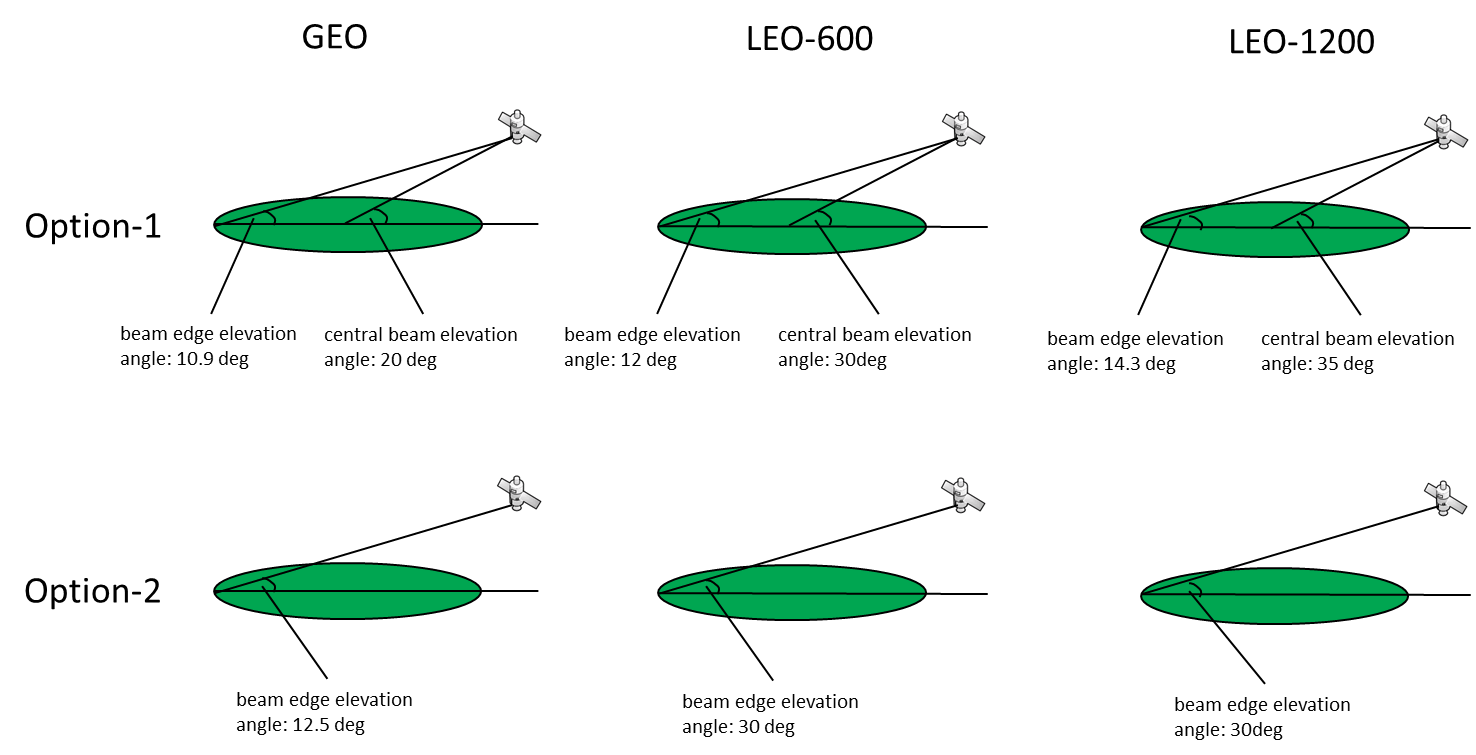 QualcommAgree with including this set. Proponents should double check that everything listed matches their scenarios accurately.EricssonFine with considering Set-3 parameters. Note 1 and Note 2 are missing.HuaweiWe are fine to include Set 3 parameter set as long as the satellite operators/manufactures think this will a typical setup and will be used in practice for NB-IoT/eMTC service in NTN. In addition, we would like to understand better whether Set 1 and Set 2 are still relevant for this study. Moreover, central beam elevation can be left out and discussed in section 5. CATTIn RAN1 #103e meeting, it was agreed that Max beam foot print size (edge to edge) regardless of the elevation angle is 3500km for GEO and 1000km for LEO. Now the set 3 only supports 459km, 470km and 234km. Hence, we are not sure what is the relationship between the new set 3 and agreed beam size. Does it mean we are not intended to evaluate the case of 3500km beam size or 3500km size is not practical?Another issue is what is target SINR for the set 3? Actually before having the common sense for SINR target, the feasibility of EIRP and G/T value are questionable.Nokia, NSB Agree to add Set 3. But the reasonability of the value should be doubled checked to avoid unnecessary effort.  Specifically, we think the elevation angles are rather low, and agree with ZTE that they could be increased to 20 and 35 degrees for GEO and LEO-1200, respectively.Sateliot, GatehouseAgree to include Set-3. As ZTE suggest, clarification on the use of the “central beam elevation” parameter is needed. From a link budget perspective, “option-2” described by ZTE seems simple and enough to determine the point where link budget is computed (i.e. at beam edge elevation). Otherwise, with “option-1” it shall be explicitly stated whether link budget is computed at beam edge elevation or at central beam elevation.CMCCAgree to include Set-3. As ZTE suggest, clarification on the use of the “central beam elevation” parameter is needed. MediaTekAgree proposal to include Set 3 satellite parameters. We have same view as ZTE on need to further discuss definition of  “central beam elevation” APTAgree ESAAgree to include Set-3. The concern raised for ZTE is correct. Stating only “central beam elevation” is misleading. Option 1was in NR-NTN, but if option is preferred, it is fine with us.Satellite orbitSatellite orbitLEO-600LEO-600Satellite altitudeSatellite altitude600 km600 kmCentral beam elevation Central beam elevation (Beam Edge)30 deg(Beam center)65.5 degPayload characteristics for DL transmissionsPayload characteristics for DL transmissionsPayload characteristics for DL transmissionsPayload characteristics for DL transmissionsSatellite EIRP density21.45 dBW/MHz21.45 dBW/MHzSatellite Tx max Gain8 dBi11 dBiSatellite beam diameter 1702 km654 kmPayload characteristics for UL transmissionsPayload characteristics for UL transmissionsPayload characteristics for UL transmissionsEquivalent satellite antenna aperture (Note1)S-band (i.e. 2 GHz)0.154 mG/TS-band (i.e. 2 GHz)- 20.9 dB/K-17.9 dB/KSatellite Rx max GainS-band (i.e. 2 GHz)8 dBi11 dBiCompanyComments and ViewsEutelsatAgree.ZTEAccording to the definition of cube satellite, there is upper bound limitation on the transmission power. Then, in addition to the fixed EIRP density listed in the table, it’s preferred to also provide the max transmission power. The value, e.g., 33dBm provided in R1-2100521 can be considered as baseline.Meanwhile, additional note should be added to highlight that maybe there is only single beam deployment for such satellite since the coverage of 2nd tier of beam will be out of earth’s surface. And in this way, discontinuous coverage is expected and typical interruption time is preferred to have better understanding of service continuity.QualcommAgree with including this set. Proponents should double check that everything listed matches their scenarios accurately.EricssonThe feasibility of Set-4 for supporting IoT is unclear. Some study is needed first before including it in the TR.HuaweiSimilar to above, we are fine to include Set 4 parameter set as long as the satellite operators/manufactures think this will a typical setup and will be used in practice for NB-IoT/eMTC service in NTN. Again, we would like to understand better whether Set 1 and Set 2 are still relevant for this study. We think the issue mentioned by ZTE is valid but maybe more relevant for discussions to align assumptions for link budget or system-level evaluations if needed.CATTSame comments with section 2.2. We need to firstly ensure what is the effective beam size and what is effective SINR target. Then determine what kind of parameters are valid.Nokia, NSB Similar comments as section 2.2. The reasonability of the value should be doubled checked to avoid unnecessary effort. Sateliot, GatehouseAgree to include Set-4.Clarification needed on the use of the “central beam elevation” parameter. The value of 30º given in the table above refers to beam edge elevation, not to central beam elevation.   THALESMaybe the last column should describe an elevation angle of 90 deg.Maybe we could agree that we are here in the case of a Earth-moving cell. Thus, the Satellite beam diameter does not depend on the elevation angle.For a parabolic antenna of HPBW 104,7 deg, the Equivalent satellite antenna aperture diameter should be 9,7 cmSatellite Tx max Gain should be renamed “Satellite Tx Gain in the direction of the UE”, or we should add a line named “Pointing loss”, with value -3 dB at beam edge and 0 dB when the UE is at the sat’s nadirThe value G/T should be modified to be consistent with the tables in clause 7.2 (before : sat antenna temperature 150 K / after : 290 K)CMCCSimilar comments as section 2.2. Clarification on the use of the “central beam elevation” parameter is needed. MediaTekAgree proposal to include Set 4 satellite parameters. It is fine to further discuss the central beam elevation as proposed by ThalesAPTAgree ESA Agree to add set-4.PC3 (23 dBm), NF (9 dB)PC3 (23 dBm), NF (7 dB)PC5 (20 dBm), NF (9 dB)PC5 (23 dBm), NF (7 dB)OPPO, MediaTek, EutelsatOPPO, Zhejiang, AppleOPPO, ZTEOPPO, CATTCompanyComments and ViewsEutelsatAgreeZTEFine to take the assumption above as baseline. And corresponding clarification should be needed in TR and potential updates on the SI is also expected since only PC3 is supported for the SI.QualcommWe would prefer NF = 7 dB as a baseline. We are a bit sceptical of providing a reader (who is skimming through the numbers) with unreasonably low numbers in a table.We agree with the principle that at the beginning of the final SNR tables, notes like what is written in the proposal above would enable us to not copy the same results multiple times for different power classes, etc. No setting (PC5, PC3, etc.) should be deemed to be of higher/lower priority to a reader.EricssonFine, as long as the same assumptions are used by all companies.HuaweiWe are fine to include them into the study.CATTWe are ok for this configuration.Nokia, NSB 1, OK for PC3 and PC5 assumption. To consider lower cost of IoT UE,  we suggest PC6 should also be evaluated in the link budget to cover IoT UE type. 2, Seems most companies use 7dB NF. Any acceptable reason to use 9dB NF?Sateliot, GatehouseFine to agree on common assumptions for PC and NF. However, the assumption of NF (9dB) seems rather pessimistic. Our preference would be to stick to the values already used for the NR NTN SI, with NF(7dB).THALESAgreed with SateliotvivoAgreeMediaTekAgree proposal. We are also open to usin NF=7 dB.APTAgreeESAPreference on PC3 (23 dBm) and NF=7 dB. It is also fine to keep the two notes showing that 20 dBm will affect the UL, and the NF 9 will decrease the DL margin.NB-IoT UL channel bandwidth3.75 kHz15 kHz45 kHz180 kHzNB-IoT UL channel bandwidthOPPO, ZTE, MediaTek , Sateliot, Gatehouse, Thales, Nokia, CMCCOPPO, ZTE, MediaTek , Sateliot, Gatehouse, Thales, Sony, CMCC, Apple, QualcommOPPO, ZTE, MediaTek, CMCCCATT, Zhejiang, Sony, Nokia, ZTE, CMCCeMTC UL channel bandwidth15 kHz30 kHz45 kHz90 kHzeMTC UL channel bandwidthSony, QualcommOPPO, ZTE , Nokia, CMCCOPPO, ZTE, CMCCOPPO, ZTE, CMCCeMTC UL channel bandwidth180 kHz360 kHz1080 kHzeMTC UL channel bandwidthOPPO, ZTE, CATT, Sony, Nokia, CMCC, AppleOPPO, ZTECMCCDevice channel Bandwidth (service link) NB-IoT 180 kHz (DL), Up to 180 kHz with all permissible smaller resource allocations 12*15 kHz, 6*15 kHz, 3*15 kHz, 1*15 kHz, 1*3.75 kHzeMTC: 1080 kHz (DL), Up to 1080 kHz with all permissible smaller resource allocations , including 2*180 kHz, 180 kHz, 2*15 kHz or 3*15 kHz or 6*15 kHz  (UL)CompanyComments and ViewsEutelsatUL Channel bandwidth for NB-IOT (in line with Eutelsat R1.2101146) and eMTC agreedZTEFine with the proposal.QualcommAccept recommendation.EricssonIt is not necessary to do link budget for all bandwidths. Select the smallest bandwidths would be sufficient.HuaweiFine with the proposal but it would good to have one or more common set of parameters which can be used to collect link budget analysis.CATTWhen UL bandwidth is large, the SINR is quite low. So we prefer smaller bandwidth set is configured as reference parameters. For example, for NB-IoT, at most support 3*15 khz, and for eMTC, at most 180khz can be considered.Nokia, NSBWe are fine with the proposal.Sateliot/GatehouseFine with the recommendationTHALESAgreedCMCCFine with the proposal.MediaTekAgree with proposal. We also think like Huawei that a common set of parameters could be agreed. We also think like Ericsson that using the smallest UL channel bandwidth would be sufficient. APTagreeESAAgreeNB-IoT NTNNB-IoT NTNNB-IoT NTNNB-IoT NTNSet 1Set 2Set 3Set 4OPPO, ZTE, Zhejiang, CMCC (GEO @45 deg, LEO@90 deg)Nokia (GEO@12.5 deg, GEO@30 deg) ZTE, CATT (GEO@10 deg, LEO@10 deg)OPPO, ZTE, Zhejiang, CMCC (GEO @45 deg, LEO@90 deg)ZTE, Apple CATT (GEO@10 degree, LEO@10 degrees)Qualcomm (LEO @ 10, 20, 30, 40, 50, 60, 70, 80, 90 degrees)ZTE, MediaTek, Sony, CMCC, Eutelsat (GEO@12.5 deg,  LEO@30 deg)ZTE (GEO@10 degree, LEO@10 degrees)ZTE, Sateliot, Gatehouse, Thales, Kepler, MediaTek, Eutelsat (LEO@30 deg)ZTE (GEO@10 degree, LEO@10 degrees)eMTC NTNeMTC NTNeMTC NTNeMTC NTNSet 1Set 2Set 3Set 4OPPO, Zhejiang , CMCC (GEO @45 deg, LEO@90 deg)ZTE, CATT (GEO@10 deg, LEO@10 deg)OPPO, ZTE, Zhejiang, CMCC (GEO @45 deg, LEO@90 deg)OPPO, Zhejiang, CMCC, AppleQualcomm (LEO @ 10, 20, 30, 40, 50, 60, 70, 80, 90 degrees)ZTE, MediaTek, Sony, CMCC, Eutelsat (GEO@12.5 deg,  LEO@30 deg)ZTE, Sateliot, Gatehouse, Thales, Kepler, MediaTek, Eutelsat (LEO@30 deg)CompanyComments and ViewsEutelsatAgreeo	  IoT NTN Set 3 with central elevation 12.5 deg for GEO and 30 deg for LEO and Set-4 with  central elevation 30 deg for LEOWe selected the above or NB-IoT.ZTEThis proposal is overlapped with Initial Proposal Section 2.2. Same comments as before are copied belowFirstly, clarification on the definition of parameter, i.e., “Central beam elevation” should be done. In general, there are following two understanding w.r.t the “central beam elevation” and the 1st one is used in NR NTN SI. If following the same way, updates on the parameter for set-3 is needed. Otherwise, partial coverage of central beam will be out of earth’s surface.  Meanwhile, if the 2nd option-2 is preferred to companies, it seems that even larger serving elevation angle is preferred for IoT case than NR-NTN, further checking on the feasibility with consideration on the commercial usage including cost for constellation is needed.QualcommWe are OK to go with consensus of proponents here. Generating SNR values for different elevation angles is simple anyway.EricssonIt’s unclear why set 1 and set 2 use values different from set 3 and set 4. We suggest using the same values across all the sets of parameters.HuaweiFor the link budget analysis, the central beam elevations should consider the worst case defined in 38.821, i.e. GEO@12.5 deg, GEO@30 deg. We would like to study the assumption for set 3 and set 4 further before agreeing on detailed values. CATTCentral beam elevation will impact the beam number used for interference statistics, for example in some cases the beam may be out of earth surface. However, we don’t know what is underlying reason for proposed elevation angle? Need more clarifications.Nokia, NSB We are ok to include these in the link budget study. Sateliot, GatehouseFor the link budget analysis, it may be sufficient to define the “beam edge elevation” at which the SNR is computed.THALESAgreedCMCCSimilar comments as section 2.2. Clarification on the use of the “central beam elevation” parameter is needed.MediaTekSupport proposal. As commented in 2.2, further discussion on definition of  “central beam elevation” is neededAPTAgree ESA“Central beam elevation” is too generic. Agree with Sateliot proposal: beam edge elevation and beam center elevation are clearer definitions.CompanyComments and ViewsEutelsat Agreed to include a 3 dB polarization loss as worst case assumption.Lockheed MartinA 3 dB loss is a theoretical figure. Recommend increasing to 3.5 dB polarization loss for practical antennas, as the 3 dB loss does not consider additional losses due to cant angle of the antenna.ZTEFine to take the polarization loss into account since the mismatch of polarization between terminal and BS is typical case for IoT over NTN. QualcommAgree.EricssonAgree.HuaweiFine to take this into the link budget analysis.CATTAgreeNokia, NSB AgreeSateliot, GatehouseAgreeTHALESAgreedvivoAgree.CMCCAgree.MediaTekAgreeAPTAgree ESAAgreeGEO 35786 kmLEO 1200 kmLEO 600 kmFSPL 190.6164.5159.1dBScintillation losses2.22.22.2dBatmospheric losses0.10.10.1dBpolarization loss333dBshadow margin 333dBsum of all losses 198.9172.8167.4dBCompanyComments and ViewsEutelsat Agreed ZTEThis proposal can be postponed once the discussion on all relevant discussion is stable, e.g., polarization loss, beam layout (3dB antenna gain loss for edge UE).QualcommAgree.EricssonThis would depend on the discussion on Issue #5, as elevation angle affects the losses. Including this table is not proper. Need to align assumptions first.HuaweiThe FSPL is based on the assumption of the central beam hence can be discussed later once the basic beam layout is agreed.CATTFSPL can be decided later.Nokia, NSB The deployment of IoT UE should be considered. As most of the IoT UE need to be protected in the large coverage of satellite, as the target scenario of NTN. The penetration loss and vegetation loss are reasonable for IoT UEs, for both TN and NTN scenario. For the value of the penetration loss and vegetation loss, it could be discussed.Sateliot, GatehouseAgree with the table values.THALESAgreedvivoAgreeCMCCFor calibration purpose, other losses may be omitted. But for final link budget analysis, penetration loss and vegetation loss could be considered.MediaTekAgree. We also think like ZTE and Ericsson this proposal needs to be aligned with other discussions in 2.2, 5, and  6.1APTAgree ESAAgreeCaseSatellite orbitParameter SetCentral beam elevationTerminalFrequency bandRAT1GEO-35786 kmSet 312.5 degCIoTS-bandNB-IoT2LEO-600 kmSet 330 degCIoTS-bandNB-IoT3LEO-1200 kmSet 330 degCIoTS-bandNB-IoT   EIRP Density EIRP per spotG/T       CompaniesDL C/N       (edge)                              UL C/N (edge)                              UL C/N (edge)                              UL C/N (edge)                              UL C/N (edge)                              UL C/N (edge)                              UL C/N (edge)   EIRP Density EIRP per spotG/T       CompaniesDL C/N       (edge)3.75 kHz15 kHz45 kHz90 kHz90 kHz180 kHz59.8 dBW/MHz 82.3 dBm16.7 dB/KMediaTek-5.1 dB0.6 dB-5.4 dB-10.2 dB-13.2 dB-16.2 dB-16.2 dB59.8 dBW/MHz 82.3 dBm16.7 dB/KSony-5.1 dB--5.4----59.8 dBW/MHz 82.3 dBm16.7 dB/KEutelsat-5.1 dB0.6 dB-5.4 dB-10.2 dB-13.2 dB-16.2 dB-16.2 dB59.8 dBW/MHz 82.3 dBm16.7 dB/KZTE-7.2 dB-2.4 dB-8.4 dB-13.2 dB-16.4 dB-19.2 dB-19.2 dB   EIRP Density EIRP per spotG/T       CompaniesDL C/N(edge)                              UL C/N                              UL C/N                              UL C/N                              UL C/N                              UL C/N                              UL C/N   EIRP Density EIRP per spotG/T       CompaniesDL C/N(edge)3.75 kHz15 kHz45 kHz90 kHz90 kHz180 kHz28.3 dBW/MHz 50.9 dBm-12.8 dB/KMediaTek-5.1 dB2.7 dB-3.4 dB-8.1 dB-11.1 dB-14.1 dB-14.1 dB28.3 dBW/MHz 50.9 dBm-12.8 dB/KSony-5.1 dB--3.4 dB----28.3 dBW/MHz 50.9 dBm-12.8 dB/KEutelsat-5.1 dB2.7 dB-3.5 dB-8.2 dB-11.2 dB-14.3 dB-14.3 dB28.3 dBW/MHz 50.9 dBm-12.8 dB/KZTE-11.7 dB-4.9 dB-10.9 dB-15.7 dB-18.7 dB-21.7 dB-21.7 dB   EIRP Density EIRP per spotG/T       CompaniesDL C/N(edge)                              UL C/N                              UL C/N                              UL C/N                              UL C/N                              UL C/N                              UL C/N   EIRP Density EIRP per spotG/T       CompaniesDL C/N(edge)3.75 kHz15 kHz45 kHz90 kHz90 kHz180 kHz33.7 dBW/MHz56.3 dBm-12.8 dB/KMediaTek-5.1 dB-2.7 dB-8.7 dB-13.5 dB-16.5 dB-19.5 dB-19.5 dB33.7 dBW/MHz56.3 dBm-12.8 dB/KSony-5.1 dB--8.7 dB----33.7 dBW/MHz56.3 dBm-12.8 dB/KEutelsat-5.1 dB-2.8 dB-8.8 dB-13.6 dB-16.6 dB-19.6 dB-19.6 dB33.7 dBW/MHz56.3 dBm-12.8 dB/KZTE-10.1 dB-5.3 dB-11.5 dB-14.6 dB-19.3 dB-22.3 dB-22.3 dBCompanyComments and ViewsEutelsatAgreedZTEPrefer to postpone this proposal since the assumption for the link budget is not aligned, e.g., in our contribution, the Option-1 (illustrated in the feedback for Initial Proposal - Section 5) for “central beam elevation” is used as NR-NTN SI, but the 2nd is used for other sources. QualcommOK with list of calibration study cases.We would like to run some numbers on our end too. If things match, we can agree on the numbers later. This may be confirmed in an email discussion even after meeting (to utilize meeting time for other discussion).EricssonNeed to algin assumptions first before including the tables for link budget. Also, Set-3 is applicable to eMTC as well.HuaweiSimilar view with ZTE and Ericsson. The basic assumptions for link budget analysis should be discussed first.CATTWe need finalize the set 3 parameters firstly. Current set 3 parameters seem not convinced. Nokia, NSB 1, The link budget results to be included in TR should be aligned with the agreed assumption. Before any agreement on the assumption, too early to include any results into TR. 2, For set 3, considering the deployment of IoT UE with protection e.g. indoor, the results will also be impacted.vivoAgree with ZTE. And our contribution also provides the link budgets for Set-3.CMCCAgree with Ericsson. Need to algin assumptions first before including the tables for link budget.MediaTekWe can align on assumptions first.APTAgree with a need for the assumption alignmentESAOnce the parameters have been aligned and agreed. Please avoid to do this calibration exercise twice.Platform sizeAvailable payload power3U (10cm x 10 cm x 30 cm, up to 3-4 kg)5W6U 20W12U (20cm x 20 cm x 34.05 cm, up to 24 kg)40WCaseSatellite orbitParameter SetCentral beam elevationTerminalFrequency bandRAT4LEO-600 kmSet 430 deg (Beam edge), 90 deg (Nadir)CIoTS-bandNB-IoTCaseTransmission modeFrequency [GHz]TX: EIRP [dBm]RX: G/T [dB/T]Bandwidth [kHz]Free space path loss [dB]Atmospheric loss [dB]Shadow fading margin [dB]Scintillation Loss [dB]Polarization loss [dB]Pointing losses [dB]SNR [dB]RSRP [dBm]Beam edge,30° elevDL2,044,0-29,6180159,10,13,02,23,03,0-10,0-137,2Beam edge,30° elevUL2,023,0-17,93,75159,10,13,02,23,03,0-2,5-136,4Nadir,90° elevDL2,044,0-29,6180154,00,13,02,23,00,0-1,9-129,2Nadir,90° elevUL2,023,0-17,93,75154,00,13,02,23,00,05,6-128,4SNR[dB]Datarate[bps]iTBSnSFNrep-10,228000108-10,128002616-1035007232-9,93500188-9,835003516Satellite Antenna GainSatellite NF / UE NFDL SNRDL SNRUL SNR(ST 15 kHz)UL SNR(ST 15 kHz)UL SNR(ST 3.75 kHz)UL SNR(ST 3.75 kHz)Satellite Antenna GainSatellite NF / UE NFWorst location (α=30, Lapm=3 dB} Best location (α=90, Lapm =0 dB}Worst location (α=30, Lapm =3 dB}Best location (α=90,Lapm =0 dB}Worst location (α=30,Lapm =3 dB}Best location (α=90,Lapm =0 dB}7 dB5 dB / 7 dB-16.0 dB-7.9 dB-13.2 dB-8.1 dB-7.2 dB-2.1 dB7 dB3 dB /4 dB-13.0 dB-4.9 dB-11.2 dB-6.1 dB-5.2 dB-0.1 dB11 dB5 dB / 7 dB-12.0 dB-3.9 dB-9.2 dB-1.1 dB-3.2 dB4.9 dB11 dB3 dB /4 dB-9.0 dB-0.9 dB-7.2 dB0.9 dB-1.2 dB6.0 dB15 dB5 dB / 7 dB-8.0 dB0.1 dB-5.2 dB2.9 dB1.2 dB8.9 dB15 dB3 dB /4 dB-5.0 dB3.1 dB-3.2 dB4.9 dB2.8 dB10.9 dBCompanyComments and ViewsEutelsatTable for List of calibration study cases AgreedTables for link budget results for Set 4 satellite parameters for NB-IoT - Case 4 LEO Agreed except for G/T (DL) shall be preferably -31.6 dB/K (in line with Set 3 assumptions) and the associated consequences on SNR.Table for data rate for Set 4 satellite parameters for NB-IoT - Case 4 AgreedZTEFine to agree that study cases for set 4 , w.r.t the 2nd and 3rd sub-bullet, more discussion is needed.QualcommSimilar comment as in 7.1EricssonNeed to algin assumptions first before including the tables for link budget. Also, Set-4 is applicable to eMTC as well.HuaweiFine to study set 4 further but would like to settle down the definition of central beam.CATTSame comment as in 7.1, need firstly agree the set 4 parameters.Nokia, NSB 1, The link budget results to be included in TR should be aligned with the agreed assumption. Before any agreement on the assumption, too early to include any results into TR. 2, For set 4, considering the deployment of IoT UE with protection e.g. indoor, the results will also be impacted.,THALESAgreedBut to be consistent with clause 2.3, we should modify the table above to look like that:vivoMore discussion is needed. And our contribution also provides the link budgets for Set-4.CMCCAgree with Ericsson. Need to algin assumptions first before including the tables for link budget.MediatekWe can align on assumptions first.APTAgree for a need for the assumption alignmentESAOnce the parameters have been aligned and agreed. Please avoid to do this calibration exercise twice.CompanyComments and ViewsEutelsatSet 1 can be accepted for eMTC but is far from being optimized for NB-IOT. Set 2 satellite parameters given in TR 38.821 should be studied as well for eMTCZTESame parameter is preferred for all IoT candidate solution. Otherwise, it may lead to a signal that eMTC has more tight requirement on the satellite for deployment. QualcommAt this point, no “set” should be deemed as “excluded” for any use case (NB-IoT/eMTC). We can present results with all sets (1,2,3 and 4); or, for brevity, it may be discussed whether it is OK to present eMTC results with just Set 1 and Set 2. But the TR shouldn’t give the impression to a reader that Set X (1,2,3,4) is “excluded” as a viable use case for deployment type Y (eMTC/NB-IoT)EricssonYes. Also, Set-1 is applicable to NB-IoT as well.HuaweiNot sure how many set of parameters are to be used. It would be good to have an overview discussion.CATTIn general it is fine to us. Nokia, NSB As we mentioned in 104-e GTW meeting, same assumption should be used for link budget of both NB-IoT and eMTC, as mostly the NTN will serve for both of the device type.  vivoSet-1 is applicable to eMTC as well as NB-IoT.MediaTekAgreeAPTAgree ESAAgree. Set-1 is certainly applicable to eMTC.CompanyComments and ViewsEutelsatAgreed: Set 1 can be used for eMTC link budget but is far from being optimized for NB-IOT. Agreed: Set 2 satellite parameters given in TR 38.821 should be studied as well for eMTCZTESame comment as before.QualcommSimilar comment as in 7.3.EricssonYes. Also, Set-2 is applicable to NB-IoT as well.HuaweiNot sure how many set of parameters are to be used. It would be good to have an overview discussion.CATTShare same view with Huawei, not have a picture how many sets are defined.Nokia, NSBAs we mentioned in 104-e GTW meeting, same assumption should be used for link budget of both NB-IoT and eMTC, as mostly the NTN will serve for both of the device type.  vivoSet-2 is applicable to eMTC as well as NB-IoT.AgreeAgreeAPTAgree ESAAgree. Set-1 is certainly applicable to eMTC.CompanyComments and ViewsEutelsat Agreed. RAN1 shall discuss GNSS accuracy and impact on UE power consumption for enhancements of timing and frequency synchronization. Power consumption data shall be reported in the Study Item report.ZTEAgree. The GNSS related issue including power saving should be well studied.QualcommAgree.ADDITIONAL COMMENT for Section 8: There should be a section on “deployment modes” that are to be studied/prioritized for NB-IoT (e.g., standalone deployment, in-band deployment, etc.).EricssonSupportHuawei AgreeCATTAgreeNokia, NSB 1, We agree to discuss GNSS accuracy and impact on power consumption for enhancements of timing and frequency sync in IoT NTN 2, Considering the environment of the IoT UE, e.g. protected in indoor area, the GNSS coverage may be impacted or unavailable. Then, even UE has GNSS capability, there is no GNSS information available. We propose second solution should be studied to cover these deployments.THALESAgreedCMCCAgree.MediaTekAgreeAPTAgreeESAAgreeUse casesElevation:the max angle of beam coverage:the max angle of beam coverage:the corresponding beam diameter assuming beamwidth angle equal to 2*GEO90 degree8.6922 degree8.6922 degree5429*2 kmGEO45 degree2.5577 degree14.8266 degree1670*2 kmGEO30 degree1.1718 degree16.2125 degree789.62*2 kmGEO10 degree0.1331 degree17.2513 degree94.271*2 kmLEO-120090 degree57.2989 degree57.2989 degree1200*2 kmLEO-120045 degree20.7841 degree98.8137 degree573.1*2 kmLEO-120030 degree10.5163 degree104.0815 degree366.88*2 kmLEO-120010 degree1.3318 degree113.2660 degree313.09*2 kmLEO-60090 degree66.0541 degree66.0541 degree691.72*2 kmLEO-60045 degree25.7950 degree106.3132 degree366.83*2 kmLEO-60030 degree13.7295 degree118.3787 degree257.62*2 kmLEO-60010 degree1.8902 degree130.2180 degree63.725*2 kmDimensional constraintsHorizontal HPBW (degrees)Vertical HPBW(degrees)Gain(dBi)Estimated number of patches (X x Y)10x20cm603011210x20cm100307.5410x30cm603012.5310x30cm1002010615x30cm452013820x30cm302014.5620x30cm90301212CompanyComments and ViewsEutelsatPrefer to stick to values where already agreed or reasonable consensus exists; accept discussion if detailed comments / justification are provided during this RAN 1 meeting.ZTEClarification on the beam layout definition along with parameters is needed. This proposal is overlapped with the discussion on section 2.2/2.3 and 5.  If common understanding on the parameter can be reached, same methodology as NR NTN SI can be reused.QualcommNot sure if additional discussion on this is required. We can double check for the purposes of accuracy of the TR, but this shouldn’t be prioritized at this point.EricssonSupportHuawei AgreeCATT3dB beamwidth is one fundamental parameter. We are not sure if without this parameter, how to evaluate SINR for set 1, set2, set 3 and set 4. As agreed in last meeting, the maximum beam size is very large, so 3dB beamwidth should be also large. The validity of 3dB beamwidth of any sets should be clarified firstly.Nokia, NSBAgree.THALESAgreedCMCCAgree.EricssonAgreeAPTAgreeESAAs QCOM and Eutelsat, a further discussion is not necessary. 3dB beamwidth formulas were already presented and aligned in NR-NTN.ScenariosGEO based non-terrestrial access network - scenario A LEO based non-terrestrial access network -Scenario B & COrbit typestation keeping a nominally fixed position in terms of elevation/azimuth with respect to a given earth point circular orbiting at low altitude around the earthAltitude35,786 km600 km 1,200 km Frequency Range  (service link)< 6 GHz (e.g. 2 GHz in S band) < 6 GHz (e.g. 2 GHz in S band) Device channel Bandwidth  (service link) (NOTE 7)NB-IoT 180 kHz (DL), Up to 180 kHz with all permissible smaller resource allocations 12*15 kHz, 6*15 kHz, 3*15 kHz, 1*15 kHz, 1*3.75 kHzeMTC: 1080 kHz (DL), Up to 1080 kHz with all permissible smaller resource allocations , including 2*180 kHz, 180 kHz, 2*15 kHz or 3*15 kHz or 6*15 kHz  (UL)NB-IoT 180 kHz (DL), Up to 180 kHz with all permissible smaller resource allocations 12*15 kHz, 6*15 kHz, 3*15 kHz, 1*15 kHz, 1*3.75 kHzeMTC: 1080 kHz (DL), Up to 1080 kHz with all permissible smaller resource allocations , including 2*180 kHz, 180 kHz, 2*15 kHz or 3*15 kHz or 6*15 kHz  (UL)PayloadTransparent typeTransparent TypeEarth-fixed beamsYesScenario B:  Yes (steerable beams), see NOTE 1Scenario C: No  (the beams move with the satellite)Max beam foot print size (edge to edge) regardless of the elevation angle3500 km (NOTE 3)1000 km  (NOTE 2)Min Elevation angle for both sat-gateway and C-IoT device10° for service link and 10° for feeder link10° for service link and 10° for feeder linkMax distance between satellite and C-IoT device at min elevation angle  40,581 km  1,932 km (600 km altitude)  3,131 km (1,200 km altitude) Max Round Trip Delay (propagation delay only)  541.46ms (service and feeder links)25.77 ms (600km) (service and feeder links)41.77 ms (1200km) (service and feeder links)Max differential delay within a cell 10.3 ms3.12 ms and 3.18 ms for respectively 600km and 1200kmMax Doppler shift (earth fixed user equipment) (NOTE 6)0.93 ppm24 ppm (600km)  21ppm(1200km) Max Doppler shift variation (earth fixed user equipment)  (NOTE 6)0.000 045 ppm/s   0.27 ppm/s  (600km)   0.13 ppm/s  (1200km) C-IoT device motion on the earthMin 0 km/s (stationary device), max 120 km/h Min 0 km/s (stationary device), max 120 km/hC-IoT device antenna typesOmnidirectional antenna with 0 dBi TX antenna gain and 0 dBi RX antenna gain  (NOTE 4) Omnidirectional antenna with 0 dBi TX antenna gain and 0 dBi RX antenna gain  (NOTE 4) C-IoT device max Tx powerUE power class 3 with up to 200 mW (23dBm), UE power class 5 with up to 100 mW (20 dBm) UE power class 3 with up to 200 mW (23dBm), UE power class 5 with up to 100 mW (20 dBm) C-IoT device Noise FigureOmnidirectional antenna: 7 dB or 9 dB  (NOTE 5)Omnidirectional antenna: 7 dB or 9 dB  (NOTE 5)Service link3GPP defined Narrow Band IoT and eMTC3GPP defined Narrow Band IoT and eMTCContributionObservation/ProposalsOPPO (R1-2100160)Proposal 1: GEO satellite may be prioritized.Proposal 2: Scenario of coexistence with TN system is not considered.Proposal 3: GNSS-incapable device should be considered.  Observation: The evaluated link budget results for the scenarios of NB-IoT/eMTC over NTN with different assumptions are provided in Table 1~Table 12.Huawei (R1-2100225)Proposal 1: The cube satellite based deployment should be discussed further considering at least aspects related to link budget, steerable beams and discontinuous coverage.Proposal 2: The performance metrics for IoT over NR-NTN includes at least the following DL/UL peak data rateLatencyUser density Power consumptionProposal 3: Capture the link budget results in the Appendix into the TR.ZTE (R1-2100248)Proposal 1: At least the satellite parameter Set-2 defined in 38.821 can be considered for IoT-NTN.Proposal 2: One limitation for the cube satellite (set-4) transmission power should be defined instead of constant EIRP over all potential system bandwidth assumption.Proposal 3: More suitable assumption on beam layout for Set-3 and Set-4 evaluation should be considered if supported.Central beam elevation angle of the two cases should be updated as 20°for Set-3 GEO and 35°for Set-3 LEO-1200Observation 1: The coupling loss of more than 30% UE is larger than 164 dB for LEO-600 with satellite parameters Set-1~4 in urban case. Situation is even worse in GEO scenario.Observation 2: For Set-3 and Set-4, coupling loss of LOS UE in some cases exceeds the MCL requirement for NB-IoT and eMTC.Observation 3: In some cases for Set-2, Set-3, and Set-4, even the coupling loss is smaller than 164 dB for NB-IoT and 159 dB for eMTC, the CNR is worse than the minimum required SNR.Proposal 4: Further enhancement on the transmission may be needed to support cases with large coupling loss and/or low CNR.CATT (R1-2100365)Observation 1：In GEO system, the UL CNR at the beam center will reach about -14dB when large bandwidth is configured.Observation 2：The existing 3dB beamwidth for S band on satellite parameter configuration in TR 38.821 cannot guarantee beam coverage for IoT NTN.Observation 3: For IoT NTN evaulation, due to larger beam size, mutiple tiers of beam layout may not be suitable. Observation 4: For steering beam case, smaller beam size is to be defined to fit different elevation angles. Proposal 1：In view of worse SNR range in large UL bandwidth, 360khz / 180khz UL bandwidth should not be set as typical configuation for calibration and performance evaluation. Proposal 2: New 3dB beamwidth paremeter for IoT NTN needs to be defined.Proposal 3: For evaluation purpose, it is suggested to limited beam tier and adjust the maximum beam size to get reasonble results.Zhejiang (R1-2100480)Observation 1: Set-3 satellites and Set-4 satellites have quite lower achievable CNRs in UL.Proposal 1: Lower antenna gain of devices should be considered.Gatehouse, Sateliot, Thales, Kepler (R1-2100521)Proposal #1: To include a set of satellite parameters in line with those proposed under “Set 4” as part of the cases to be studied in the IoT NTN SI, as a representative characterization of NB-IoT NTN scenarios with small satellite platforms such as CubeSats.MediaTek (R1-2100600)Observation 1: NB-IoT can support minimum performance requirement for NPDSCH, NPDCCH, NPUSCH format 1 and 2, NPRACH for NB-IoT NTN Set 3 and Set 4 for cases 1, 2, 3, and 4 by using specified range of repetitions.Observation 2: NB-IoT can support minimum performance requirement for NPBCH.Observation 3: It is up to the eNB UL scheduler to select the sub-carrier spacing and UL channel bandwidth with the required number of repetitions to transmit a TBS on NPUSCH or to transmit HARQ feedback on NPUSCH format 2.    Proposal 1: List of Cases for Link Budget in Table 1 in R1-2100600 is used as working assumption for NB-IoT NTNProposal 2: Link Budget results for case 1, 2, 3, and 4 in Table 2 and losses in Table 3 in R1-2100600 are included in TR 36.763Sony (R1-2100874)Observation 1: The following parameters need to be agreed for the IoT-NTN UL link budget:RX G/TPathloss modelling parametersAdditional loss accounting for satellite RX antenna patternObservation 2: The following parameters need to be agreed for the IoT-NTN DL link budget:TX EIRP densityPathloss modelling parametersAdditional loss accounting for satellite TX antenna patternProposal 1. The peak RX G/T values assumed in the UL link budget are:GEO: 16.7 dBK-1LEO-600 and LEO-1200: -12.8 dBK-1Proposal 2. An additional loss of 3dB is assumed in the cell edge UL link budget to account for satellite RX antenna pattern.Proposal 3. The following pathloss parameters are assumed in the UL and DL link budgets:Proposal 4. The peak TX EIRP densities values assumed in the DL link budget are:GEO: 59.8 dBW / MHzLEO-600: 33.7 dBW / MHzLEO-1200: 28.3 dBW / MHzProposal 5. An additional loss of 3dB is assumed in the cell edge DL link budget to account for satellite TX antenna pattern.Proposal 6: Link level assumptions for IoT-NTN eMTC include the following:Transport channels: PUSCH, PUCCH, PDSCH and MPDCCHFrequency hopping: {on, off}Antenna configurations:UE = {1RX, 1TX}Satellite = {1RX, 1TX}OTA channel: ETU, EPA, AWGNProposal 7: The IoT-NTN link budget is considered suitable if the available SNR is greater than the SNR required to support the traffic models defined in TR45.820.Ericsson (R1-2100930)Observation 1	eMTC and NB-IoT can address different types of IoT use cases based on their unique capabilities and thus complement each other.Observation 2	NB-IoT supports ultra-low complexity devices with very narrow bandwidth, while eMTC can achieve higher data rates, more accurate device positioning, and supports voice calls and connected mode mobility.Observation 3	The approved Rel-17 IoT NTN SID is dedicated to LEO and GEO satellite communication, while HAPS/HIBS and A2G are not in the scope.Observation 4	Rel-17 IoT NTN study should equally treat eMTC and NB-IoT. The study item will be incomplete unless each of them is properly studied for its feasibility for NTN.Observation 5	It was agreed at RAN2#112e that support for EPC is assumed for IoT NTN.Proposal 1	IoT NTN study should focus on essential adaptations for NTN, while generic enhancements motivated by non-NTN are outside the scope.Observation 6	Identifying specific bands of interest in sub 6 GHz can be a topic for RAN4 to discuss when a potential normative phase begins.Proposal 2	In Rel-17 IOT NTN SI, consider nominal S band (2 GHz) for evaluation purposes.Proposal 3	In Rel-17 IOT NTN SI, limit the focus to FDD only.Observation 7	The approved Rel-17 IoT NTN SID is dedicated to transparent payload.Proposal 4	In Rel-17 IOT NTN SI, prioritize earth fixed beams.Observation 8	To study the feasibility of NTN for eMTC and NB-IoT, it is important to properly evaluate the various design targets originally envisioned for eMTC and NB-IoT in the new context of NTN, taking into account factors such as the additional complexity, cost, and power consumption associated with GNSS operation.Proposal 5	In Rel-17 IOT NTN SI, evaluate eMTC and NB-IoT in the context of NTN at least for the following targets: (1) coverage performance through link budget analysis; (2) supported device density; (3) complexity and cost of equipping eMTC/NB-IoT devices with NTN capability; (4) power consumption performance of eMTC/NB-IoT devices with NTN connectivity; and (5) latency performance of eMTC/NB-IoT devices in NTN systems.Asia Pacific Telecom (R1-2100975)Observation 1	Regarding discontinuous service due to the cube satellites scenario, existing discussions on hard feeder link switch in Rel-17 NTN WI may cover this issue.Proposal 1	Support of max UE speed of 120 km/h shall be further clarified.Proposal 2	Regarding link budget and system-level simulation, a new scenario for the cube satellites scenario shall be considered.Thales, Sateliot, Gatehouse (R1-2100019)Set 4 SLS simulations show that at -10 dB SNR for downlink, we can close the link budget with a number of repetition of 64 The study [2] (figure 13) also shows a setup with a MCL of 164 dB which can achieve 11 kbps in DL, and 2 kbps in UL.Independent work at GateHouse and in [2] show that at -12 dB SNR, a data rate of 3.500 kbps (resp. 2 kbps in [2]) can be achieved. These figures are given in a terrestrial configuration, but provided that:•	the link budget is closed in [2] at -14 dB SNR (compared to our -10 dB),•	at UE side, optimizations can be made to better track the phase of the eNodeB,•	the link budget is given at beam edge (worst case),Nokia (R1-2101027)Observation 1: System-level parameters in Set 1 are reused for link budget study.Observation 2: Polarization and additional losses are assumed to 0 dB in TR38.821. Observation 3: Including the proposed outdoor-to-indoor penetration loss requires link budget improvements.Observation 4: Including the proposed vegetation loss requires link budget improvements.Observation 5: The uplink bottleneck channels are the channels with the largest bandwidth. Observation 6: The UE power class(es), which support indoor scenarios shall be identified.  Proposal 1: RAN1 to agree FDD usage for NTN IoT as a working assumption.Proposal 2: The study item shall use S-band (2 GHz) for evaluation.Proposal 3: RAN1 to discuss which device power class(es) to study.Proposal 4: RAN1 to discuss which release of NB-IoT and eMTC is assumed as baseline and which features to include.Proposal 5: RAN1 to agree half-duplex mode for NTN IoT as a working assumption.Proposal 6: RAN1 to discuss which device categories to include in the study.Proposal 7: RAN1 to discuss data rate definitions, required SINR, and maximum coupling loss for LEO (600 km and 1200 km) and GEO scenarios.Proposal 8: RAN1 to discuss technology objectives in terms of number of supported devices, user equipment battery lifetime, and maximum user data uplink latency.Proposal 9: RAN1 to discuss whether indoor or vegetation-impacted UEs are in scope and how to handle poor GNSS performance in those scenarios.Proposal 10: RAN1 to discuss how to handle poor GNSS performance in indoor and vegetation-impacted scenarios.Proposal 11: The system-level satellite parameters in Set 1 are reused for link budget study.Proposal 12: The polarization and additional losses are assumed to be 0 dB for the basic link budget study.Proposal 13: RAN1 to define outdoor-to-indoor penetration loss of 25 dB for further link budget analysis.Proposal 14: RAN1 to define vegetation loss of 10 dB for further link budget analysis.Proposal 15: RAN1 to define the maximum number of repetitions to apply in the link budget analsysis.Proposal 16: RAN1 to discuss impact of GNSS-based precompensation on combining gain of repetitions. Proposal 17: The link budget evaluation in Table 3, Table 4, and Table 5 shall be included in the study item report.CMCC (R1-2101069)Proposal 1: For link budget, the following additional pathloss needs to be considered.-	Carriage and container penetration loss (9~20dB) for logistics application.-	Vegetation loss (e.g., 9dB) for outdoor application.Proposal 2: Regarding connection density for IoT NTN, revisit the target requirement is needed.Proposal 3: Regarding complexity of IoT device, investigate the impact of GNSS-assisted operation is needed.Eutelsat (R1-2101146)Proposal: Other 3GPP member companies should as well report their results to prove that there is a consensus within the technical community and provide inputs to the final study item reportSamsung (R1-2101242)Proposal 1: Discuss simulation assumptions for link/system level evaluation and link budget analysis using Sec.6.1in TR 38.821 as starting point. Proposal 2: Study the impact of supporting GNSS capability in NTN IoT devices. Proposal 3: Support only the stand-alone operation mode for NB-IoT.Apple (R1-2101368)Proposal 1: RAN1 to align the link budget analysis for IoT NTN.CAICT (R1-210141)Proposal 1: UEs served by NB-IoT/eMTC over NTN should adapt to GNSS capacities.Qualcomm (R1-2101512)Proposal 1: RAN1 to study the downlink frequency accuracy of initial cell acquisition for eMTC and NB-IoT over NTN. This includes studying:-	Accuracy of crystal oscillator at the UE (in ppm)-	Maximum doppler frequency offset during initial acquisitionProposal 2: RAN1 to study how accurately an eMTC/NB-IoT UE can track the location of a satellite—specifically for the case of LEO satellites. -	RAN1 to also study how frequently the UEs need to read system information from the satellite in order to maintain the above accuracy of satellite location.Proposal 3: RAN1 to agree on the length of connections that are supported for eMTC/NB-IoT over NTN. -	RAN1 to also discuss UE impact of SIB reads during a connection, if such is required to maintain a given satellite location accuracy at the UE, as described in the above proposal. Proposal 4: For LEO satellites with fixed (non-steerable) satellite beams, study techniques to configure a cell (Ncell for NB-IoT) that spans resources across multiple satellite beams of a satellite.Proposal 5: For NB-IoT over NTN, support only the following deployment modes-	Standalone-	In-band with / guard band of NRLockheed MartinObservation: In Section 2.1 there is no indication whether HARQ is enabled or not for the provided SNR values.  NR NTN discussion so far permits a HARQ process to be enabled or disabled.Observation: Some SNR values cited in Section 2.1 assume high number (64 or higher) of repetitions.  R1-2100264 requests study on whether high number of repetition is achievable in NGSO, especially LEO environment with large rate of change in propagation delay.Proposal: The required CNIR should account for HARQ configuration (enabled/disabled).Proposal: Conduct study on upper limit of number of repetitions in a LEO link environment and then determine link robustness improvement with repetition.  Lockheed MartinObservation 1: Appendix 1 states that 0 dBi Tx and Rx antenna directivity is assumed.  We understand that that practical UE (e.g., smartphone and IoT device) antennas may perform several dBs worse than 0 dBi.Proposal 1: Include an additional loss term of [6] dB for practical UE antenna directivity.Observation 2: In Appendix 1 no implementation loss is explicitly accounted for.Proposal 2: Include an implementation loss term of [2] dB.vivo (R1-2100480)Observation 1: Set-3 satellites and Set-4 satellites have quite lower achievable CNRs in UL.Proposal 1: Lower antenna gain of devices should be considered.